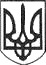 РЕШЕТИЛІВСЬКА МІСЬКА РАДАПОЛТАВСЬКОЇ ОБЛАСТІВИКОНАВЧИЙ КОМІТЕТРІШЕННЯ29 грудня 2022 року									№ 261Про надання соціальних послугЦентром надання соціальних послуг Решетилівської міської ради Керуючись законами України „Про місцеве самоврядування в Україні”, „Про соціальні послуги”, постановою Кабінету Міністрів України від 01.06.2020 № 587 „Про організацію надання соціальних послуг” та з метою організації надання соціальних послуг, виконавчий комітет Решетилівської міської радиВИРІШИВ:Центру надання соціальних послуг Решетилівської міської ради надавати соціальні послуги жителям згідно додатку.Секретар міської ради								Т.А. МалишДодаток до рішення виконавчого комітетуРешетилівської міської ради29 грудня 2022 року  №261Список осіб,щодо яких прийнято рішення про прийняття на обслуговування Начальник відділу сім’ї,соціального захисту та охорони здоров’я 				       Д. С. Момот№ п\пПІП отримувачаАдреса проживання1Гринь Катерина Анатоліївна2Дяченко Олена Олексіївна3Жбанков Юрій Павлович4Кривко Катерина Яківна5Ненько Галина Степанівна6Окіпна Мотрона Миколаївна7Олійник Ольга Михайлівна8Чобану Юлія Михайлівна